Consorzio 6 Toscana Sud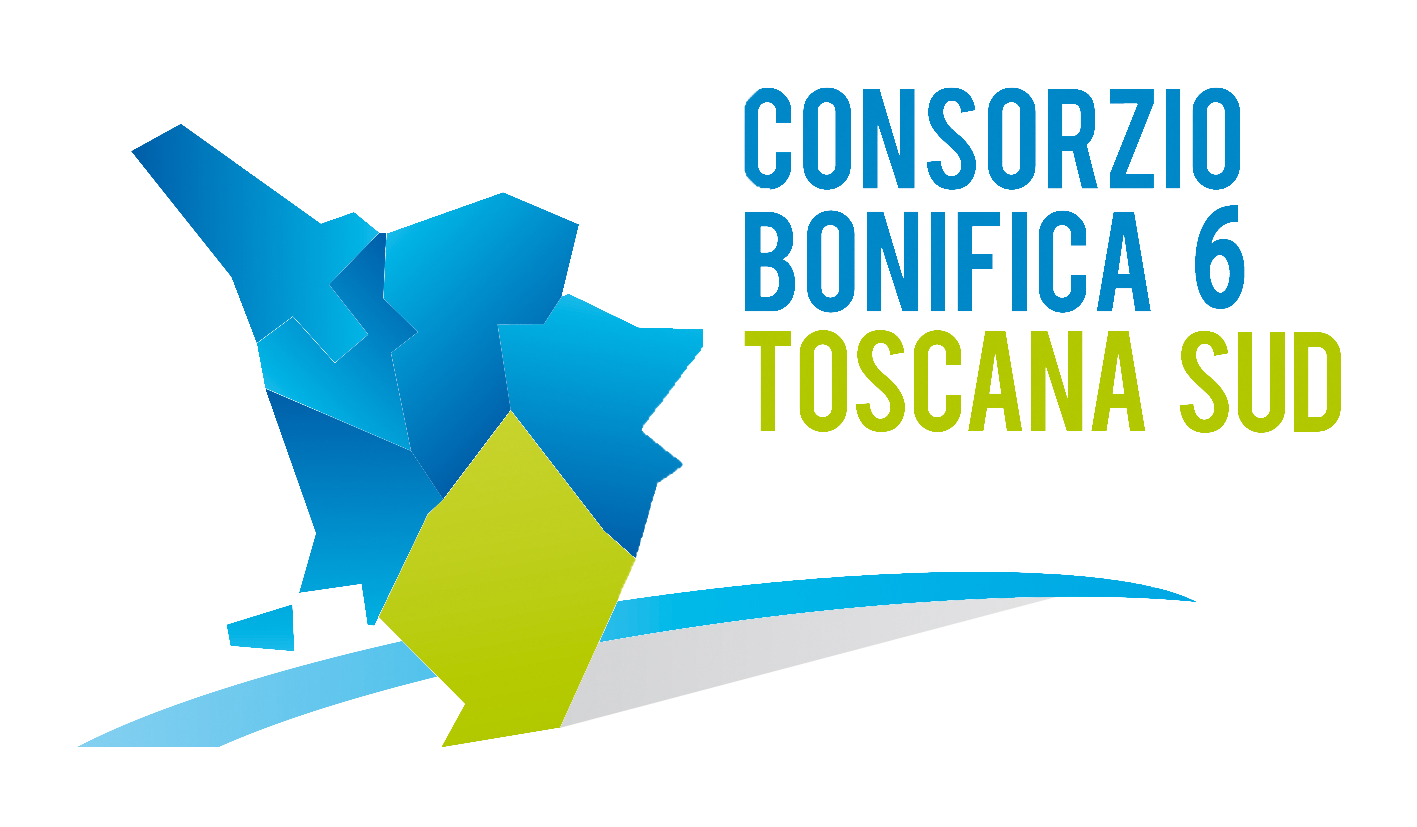 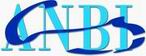 58100   GROSSETOViale Ximenes, 3 Tel. 0564-22.189, - Fax 0564-20.819 C.F.01547070530DECRETO DEL PRESIDENTE N. 118 DEL 18.08.2014L’anno duemilaquattordici il giorno 18 del mese di Agosto alle ore 11,00 presso la sede del Consorzio in Grosseto, via Ximenes n.3IL PRESIDENTEVista la Legge Regionale n. 79 del 27.12.2012;Vista la Deliberazione della Assemblea Consortile n. 1, seduta n. 1, del 25.02.2014 che ha eletto Presidente del Consorzio Fabio Bellacchi, Vicepresidente Mauro Ciani e terzo Membro Marco Mariotti;Preso atto dell’insediamento dell’Ufficio di Presidenza, ai sensi dell’art.17 della L.R. 79/2012;XXXXXXXXXXXXConsiderata la necessità di intervenire sul corso del Fiume Albegna, al fine di eliminare la vegetazione infestante presente all'interno della sezione di deflusso nel tratto classificato in 2° categoria idraulica tra l'abitato di Albinia e quello di Marsiliana per uno sviluppo di circa ;Considerato che l'intervento di taglio della vegetazione verrà effettuato in due annualità (il primo sulla sponda sinistra nell'annualità 2014 ed il secondo riguardante la sponda destra nel 2015), al fine permettere il graduale adattamento sia idraulico che ambientale del tratto interessato;Considerato che i lavori previsti in progetto, saranno eseguiti mediante affidamento diretto a ditte specializzare nel settore del taglio della vegetazione ed in possesso dei requisiti richiesti dalle normative vigenti, a titolo gratuito;Visto il Progetto redatto dal Consorzio 6 Toscana Sud in data 26/06/2004 denominato "PERIZIA 009 - INTERVENTI DI RIPRISTINO DELLA SEZIONE DI DEFLUSSO DEL FIUME ALBEGNA NEL TRATTO CLASSIFICATO IN 2° CATEGORIA IDRAULICA MEDIANTE IL TRATTAMENTO SELETTIVO DELLA VEGETAZIONE ARBOREA INFESTANTE" approvato con decreto del Presidente n°86 del 07.07.2014;Considerato che in data 18.07.2014 è stata convocata la Conferenza dei Servizi, presso la Sede del Consorzio 6 Toscana Sud, per l’acquisizione di tutti i pareri e autorizzazioni necessarie per l’esecuzione dei lavori in oggetto;Visti i pareri favorevoli pervenuti e rilasciati in sede di Conferenza dei Servizi Decisoria dagli Enti interessati;Viste le considerazioni riportate nel verbale della Conferenza dei Servizi da parte dell’Arch. Maurizio Talocchini per conto del Comune di Orbetello e dal Presidente del Consorzio 6 Toscana Sud Sig. Fabio Bellacchi a seguito del parere rilasciato dall’Ufficio Area Ambiente – Forestazione e Antincendio della Provincia di Grosseto;A seguito del parere rilasciato dall’Ufficio Area Ambiente – Forestazione e Antincendio della Provincia di Grosseto in sede di conferenza dei servizi (riportato in verbale), il Presidente del Consorzio 6 Toscana Sud, Sig. Fabio Bellacchi esprime perplessità per i tempi prescritti e chiederà che i lavori possano iniziare nel mese di agosto in modo da poter eseguire quanto prima le lavorazioni previste ai fini della messa in sicurezza globale dell'area;Visto il verbale della Conferenza dei Servizi del 18.07.2014;Accertato che gli Enti “prevalenti” si avvalgono del silenzio – assenso per esprimere parere favorevole (Comune di Magliano in Toscana in data 02.07.2014);Visto gli accordi presi tra i tecnici del Consorzio 6 Toscana Sud e i responsabili della Provincia di Grosseto - Ufficio Forestazione per iniziare i lavori a partire dal 20 di Agosto 2014;Considerato che sono stati espressi i “pareri prevalenti” da parte degli Enti interessati;Considerato che l’inizio del procedimento è avvenuto in data 01.07.2014 come evidenziato nel Verbale della Conferenza dei Servizi e che nei termini previsti dall’art. 2, comma 2 della L. n°241 del 1990 sostituito dall’art.7 comma 1 della L. 69 del 2009, non è pervenuto al Consorzio un provvedimento di diniego per il progetto di cui all’oggetto dagli Enti assenti in sede di Conferenza dei Servizi;Vista la dichiarazione di cantierabilità del R.U.P. Ing. Luciano Machetti  redatta in data  29.07.2014 per i lavori in oggetto;Visto Il verbale di validazione redatto dal R.U.P. Ing. Luciano Machetti del 29.07.2014;Viste le disposizioni di cui al D.lgs. n° 163/2006 e successive modifiche ed integrazioni in materia di lavori pubblici;Viste le disposizioni di cui alla Legge n° 241/1990 e s.m.i. in materia di norme sul procedimento amministrativo;Preso atto dei pareri del Responsabile del procedimento e del Direttore Generale del Consorzio 6 Toscana Sud sul progetto in oggetto;D E C R E T Adi approvare il Verbale della Conferenza dei Servizi Decisoria del 18/07/2014 per i lavori relativi alla PERIZIA N° 009 - INTERVENTI DI RIPRISTINO DELLA SEZIONE DI DEFLUSSO DEL FIUME ALBEGNA NEL TRATTO CLASSIFICATO IN 2° CATEGORIA IDRAULICA MEDIANTE IL TRATTAMENTO SELETTIVO DELLA VEGETAZIONE ARBOREA INFESTANTE;di dichiarare concluso il Procedimento Amministrativo, data  l’acquisizione di tutti i pareri necessari;di trasmettere il presente decreto ed il verbale della seconda seduta della Conferenza dei Servizi, con allegati i pareri, agli Enti interessati dal procedimento;di dichiarare il presente decreto immediatamente eseguibile, prevedendo la pubblicazione sul sito internet del Consorzio.IL PRESIDENTE(Fabio Bellacchi)